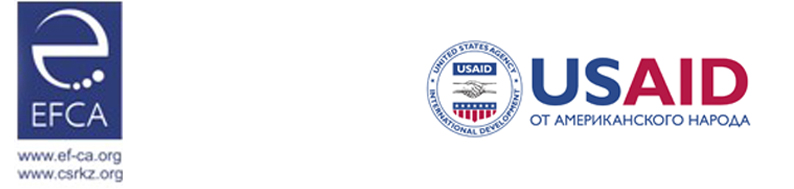 ПРИЛОЖЕНИЕ 1_ФОРМА КОНЦЕПЦИИ \ПРОЕКТНОЙ ИДЕИ“ИНИЦИАТИВА В ПОДДЕРЖКУ ЭФФЕКТИВНОГО УПРАВЛЕНИЯ” ПРИ ПОДДЕРЖКЕ АГЕНТСТВА США ПО МЕЖДУНАРОДНОМУ РАЗВИТИЮ (USAID)Вам необходимо заполнить данную ФОРМУ КОНЦЕПЦИИ в электронном виде и отправить до 18:00 (время Астаны), 20 января 2015 года по адресу konkurs@ef-ca.org с  пометкой : “Заявка ИПЭУ-Название вашей организации”. Форму необходимо заполнить, используя шрифт - Times New Roman, размер 12, без подчеркиваний курсива и полужирного начертания. Необходимо строго придерживаться  указанного лимита по количеству используемых слов. Знаки препинания, пробелы и предлоги не учитываются  в общем расчете в данной заявке.Ввиду большого количества заявителей, данные лимиты смогут упростить работу организаторов с большими объемами информации и придадут лаконичность вашим проектным идеям. ФОРМА КОНЦЕПЦИИ \ПРОЕКТНОЙ ИДЕИ1.Укажите страну и название организации, которую  вы представляете: 2. Укажите контактные данные заявителя (телефон и электронный адрес)3.Отметьте сферу деятельность  концепции (проектной идеи) :4.Кратко опишите проблему, которую вы предлагаете решить.(не более 200 слов)5. Опишите круг людей, которых данная проблема затрагивает и регион охвата (область, город, село, населенный пункт) (не более 100 слов)6.В чем, по-вашему, причина(ы) (корень) проблемы? (не более 100 слов)7. Как вы предлагаете решить описанную выше проблему ? Пропишите основные (шаги) действия (не более 200 слов)  8.Опишите, какие изменения вы ожидаете по окончании вашего проекта ? (не более 200 слов). Если вы сможете описать изменения напротив каждого вашего вышеуказанного шага, это позволит нам лучше понять масштаб и суть изменений. 9.Опишите в чем состоит инновационность вашего проекта? (Не более 100 слов)10.В партнерстве с каким государственными и частными организациями вы будете решать данную проблему? (не более 50 слов) 11.Как вы сами оцениваете шанс (в %) успеха вашего проекта? Почему? Опишите возможные трудности и риски, с которыми вам придется столкнуться ? (не более 50 слов)СПАСИБО ! 